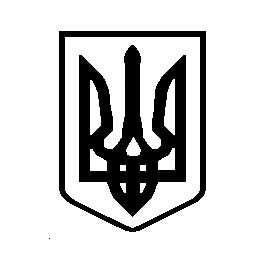 Вишгородська міська радаКиЇВСЬКОЇ ОБЛАСТІП’ятдесята сесія VІІ скликанняР І Ш Е Н Н Я28 лютого 2019 р.                                                                                                № 50/6Про надання згоди на передачу з державної у комунальну власність територіальної громади м. Вишгорода квартири № 326 у будинку № 2-Д по пр-ту Т. Шевченка у м. Вишгороді Розглянувши звернення голови ліквідаційної комісії ГУ МВС України в Київській області від 11.02.2019 р. № 26, враховуючи висновки та пропозиції постійної комісії з питань комунального господарства, благоустрою міста, керуючись п. 51 ст. 26, п. 2 ст. 60 Закону України «Про місцеве самоврядування в Україні», ст. 4 Закону України «Про передачу об’єктів права державної та комунальної власності», ст. 8 Закону України «Про приватизацію державного житлового фонду», Положенням про порядок передачі об’єктів права державної власності, затвердженим Постановою Кабінету Міністрів України № 1482 від 21.09.1998 року, Вишгородська міська рада ВИРІШИЛА:Надати згоду на прийняття у комунальну власність територіальної громади м. Вишгорода з державної власності квартири № 326 у будинку № 2-Д по проспекту
Т. Шевченка у м. Вишгороді, яка належить Головному управлінню Міністерства внутрішніх справ України в Київській області.Доручити виконавчому комітету Вишгородської міської ради провести організацію роботи щодо передачі квартири у комунальну власність територіальної громади м. Вишгорода. Контроль за виконанням даного рішення покласти на постійну комісію з питань комунального господарства, благоустрою міста. Міський голова                                                                                      О. Момот